Grilovaný česnekový květák se sýrovou omáčkou10 porcíKvěták       1300 gSýr cihla      400 gSmetana na vařeníOlej, česnek, sůl, hladká mouka, muškátový oříšek, bazalka, petrželka, drcený kmín, másloKvěták rozdělíme na růžičky a uvaříme v osolené vodě s drceným kmínem na skus. Vodu slijeme a nevyléváme.Olej smícháme s prolisovaným česnekem, bazalkou a petrželkou. V této směsi  necháme květák alespoň  půl až hodinu marinovat. Po této době naložený květák grilujeme v rozehřáté troubě.Rozpustíme máslo, vmícháme mouku, osmahneme a zamícháme. Zalijeme hrnkem květákového vývaru a smetanou na vaření, přidáme nastrouhaný sýr.  Podle chuti můžeme přidat i tavený sýr. Povaříme 10 minut. Ochutíme muškátovým oříškem a solí. Růžičky květáku rozdělíme na talíře a přelijeme sýrovou omáčkou.Podáváme s vařeným bramborem.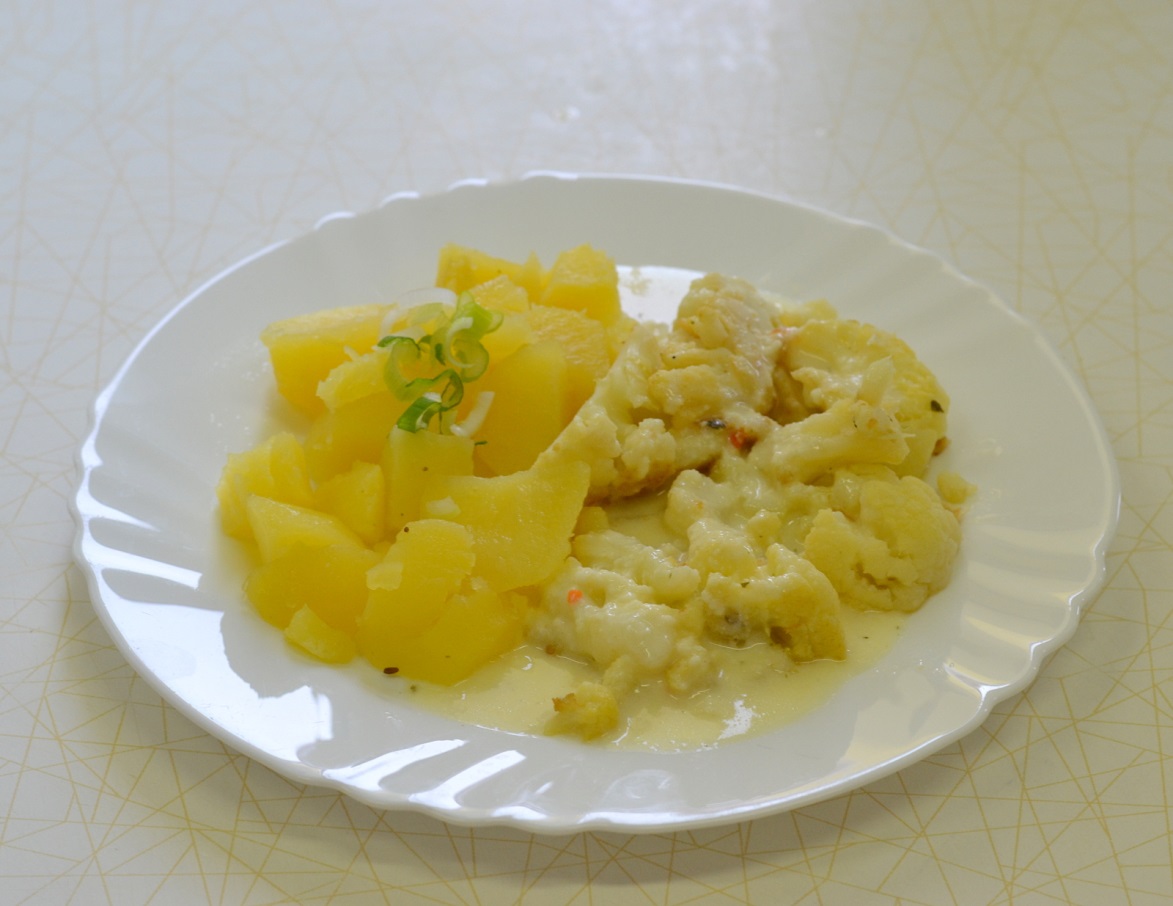 